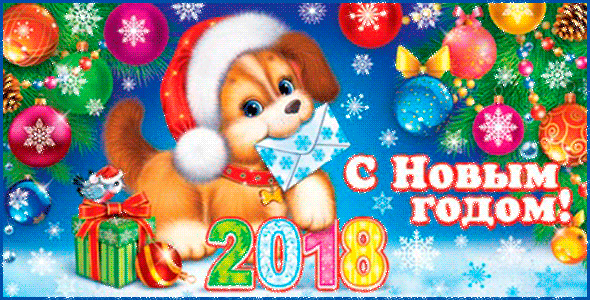 Коллеги, с Новым Годом поздравляем!
Друзья, он наступает на порог.
Пусть косяки рабочие исправит
И новые победы принесет.Пусть в Новом нам добавят всем зарплату,
Добавят еще пару выходных.
Чтоб было в коллективе понимание,
Ну а проблем не будет никаких!Ну а серьезно, всем удач, успехов!
И новых нам свершений и побед.
Пусть год подарит счастье, понимание
И нам трудиться дружно много лет!Коллектив Истринского УСЗН